УВЕДОМЛЕНИЕ № 445/ЮССобственнику транспортного средства: марка ОПЕЛЬ государственный регистрационный знак: б/надрес: г. Ульяновск, ул. Федерации, д. 150 Управление административно-технического контроля администрации города Ульяновск.(наименование Уполномоченного органа)извещает  Вас  о  том,  что  указанное транспортное средство имеет признаки брошенного, бесхозяйного, разукомплектованного.В соответствии с Порядком выявления, эвакуации и хранения брошенных, бесхозяйных, разукомплектованных транспортных средств на территории муниципального  образования  «город Ульяновск», утверждённым  постановлением администрации  города  Ульяновска от 19.06.2017 № 1505, в течение 10 дней  с  даты получения настоящего уведомления Вам надлежит своими силами и за  свой  счёт  эвакуировать (утилизировать) транспортное средство в случае прекращения его эксплуатации или переместить в предназначенное для хранения транспортных средств место.В случае невыполнения данных требований в течение 10 дней со дня получения настоящего уведомления транспортное средство будет в принудительном порядке эвакуировано на специализированную стоянку.Телефон для справок: 8 (8422) 41-06-95Адрес: г. Ульяновск, ул. Льва Толстого, д 48. 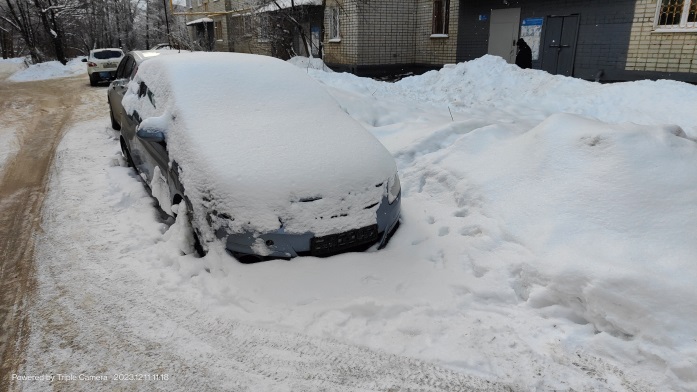 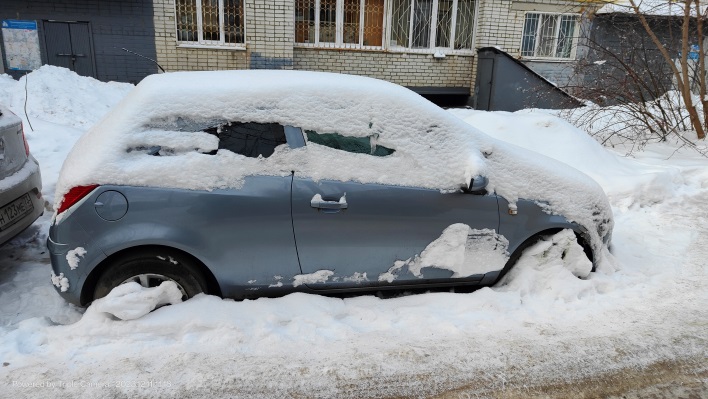 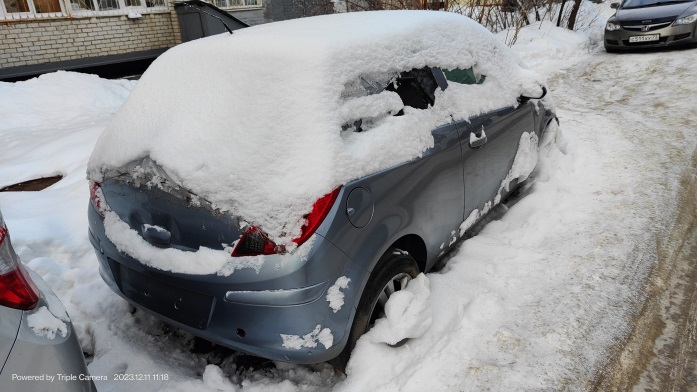 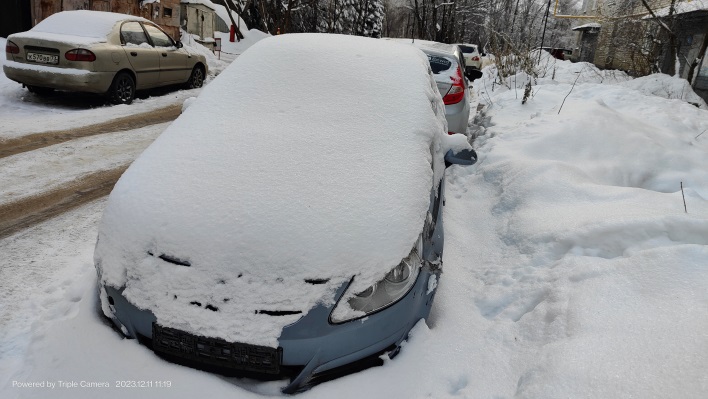 